	Foirm Iarratais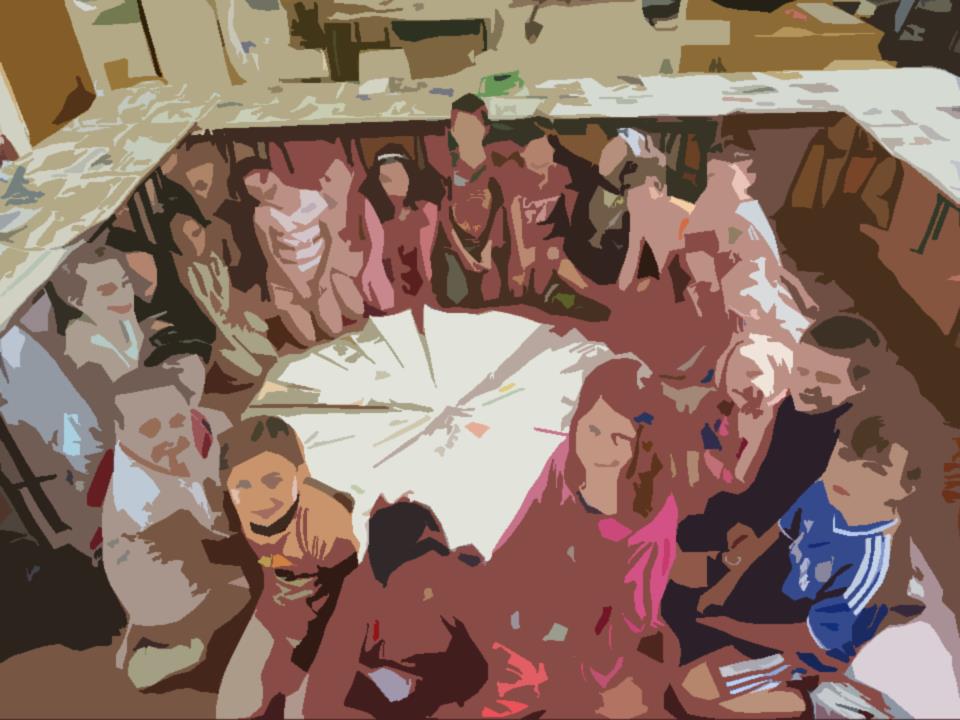 Application Form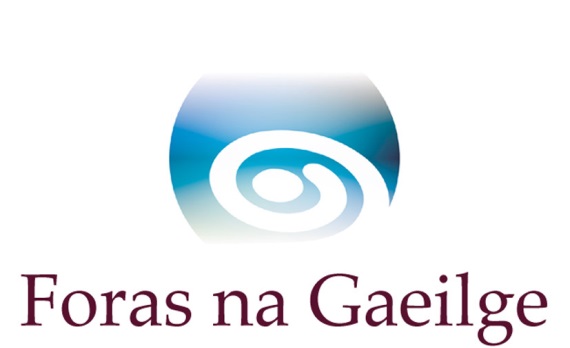 Seicliosta  ChecklistDícháileofar d’iarratas  mura bhfuil gach rud ón seicliosta thíos curtha leis, ach amháin má thagtar ar réiteach eile chun shástacht Fhoras na Gaeilge. Má shíleann tú nach mbaineann aon rud ar an seicliosta leat, molaimid duit teagmháil a dhéanamh le hoifigigh Fhoras na Gaeilge sula gcuirfidh tú an t-iarratas isteach. Tabhair faoi deara go gcaithfidh tú gach rud a chur ar fáil leis an iarratas seo, fiú má tá siad curtha chuig Foras na Gaeilge roimhe.Your application will be disqualified if everything from the checklist below is not sent with it, unless an agreement is reached to the satisfaction of Foras na Gaeilge.  If you think that any item from the checklist does not pertain to you, we advise you to contact Foras na Gaeilge officers before you submit the application.Please note that you must supply every item, even if previously submitted to Foras na Gaeilge.* Mura bhfuil árachas deimhnithe ag am an iarratais, glacfaimid le cóip d’árachas na bliana seo caite, nuair is cuí, mar aon le dearbhú scríofa agus síniú ón té atá freagrach as na himeachtaí go mbeidh árachas in áit mar atá sonraithe i gCritéir na Scéime roimh thús na n-imeachtaí. Caithfidh sibh cóip den pholasaí seo a chur chuig Foras na Gaeilge sula mbronnfar an deontas.* If insurance has not been confirmed at the time of the application, we will accept a copy of last year’s policy, where appropriate, along with a writtendeclaration and a signature from the person responsible for the events that insurance, as detailed in the Scheme Criteria, will be secured before the events begin. You must provide a copy of the policy to Foras na Gaeilge before the grant will be awarded.Má tá aon cheist agat faoi aon ghné den seicliosta seo, déan teagmháil linn le do thoil.If you have any queries on any aspect of this checklist, please contact us.ADMHÁIL  RECEIPTMolaimid duit na Treoirlínte a léamh go cúramach sula gcomhlánóidh tú an fhoirm iarratais seo. Tá roinnt athruithe déanta sa scéim seo i mbliana. Níl cead ach iarratas amháin a dhéanamh ar son eagraíocht ar bith.We recommend you read the Guidelines carefully before completing this application form. Several changes have been made to this scheme this year. Only one application may be submitted per organisation.Deimhním go gcomhlíonann an eagraíocht critéir cháilitheacha uile na scéime (cuir tic)                                   I confirm that the organisation fulfils all qualifying criteria for the scheme (enter tick)13. Stiúrthóirí/coisteoirí | Directors/committee members14.  Foireann do na himeachtaí | Staff for the events15. Cumhdach Leanaí Child Safeguarding Deimhním le X sa bhosca thar ceann na stiúrthóirí go mbeidh gach ball foirne a bheidh ag plé leis na daoine óga le linn an imeachta/na n-imeachtai cáilithe mar is cuí agus go mbeidh grinnfhiosrúchán déanta air. (Cuir tic sa bhosca)I confirm with an X in this box on behalf of the directors that a all staff members dealaing with youths during the event will be fully qualified and that each youth leader will be vetted (tick the box)  Eagraíochtaí suite sa dlínse ó dheasOrganisations located in the southern jurisdictionDeimhním le X sa bhosca seo go bhfuil polasaí um chumhdach ag an eagraíocht atá ag teacht le Treoir Náisiúnta um Thús Áite do Leanaí 2017  I confirm with an X in this box that the organisation has a policy for child safeguarding in accordance with the Children First National Guidance 2017.Eagraíochtaí lonnaithe sa dlínse ó thuaidhOrganisations located in the northern jurisdictionDeimhním le X sa bhosca seo go bhfuil polasaí scríofa ar chumhdach ag an eagraíocht, faofa ag bord bainistíochtaI confirm with an X in this box that the organisation has a written policy on safeguarding, approved by a management board.Dáta is deanaí a rinneadh athbhreithniú ar an pholasaí um chumhdach leanaí:____________The most recent date that the child safeguarding policy was reviewed: __________16. An bhfuil d’eagraíocht cláraithe le Access NI nó le scátheagras (ó thuaidh amháin)? Tabhair sonraí le do thoil.Is your organisation registered with Access NI or with an umbrella organisation (in Northern Ireland only)?Please give details.18. Ar smaoinigh sibh ar aon dóigh eile leis an scéim seo a chur i bhfeidhm? Cén fáth gur seo an rogha is fearr do do cheantar?Did you consider any other ways to run this scheme? Why is this the best choice for your area?19. Conas a chuirfidh na himeachtaí seo le deiseanna úsáide Gaeilge do dhaoine óga? How will these events add to young people’s opportunities to use the Irish language?20. An bhfuil imeachtaí den chineál seo ar siúl sa cheantar cheana? Cuir tic sa bhosca chuí.      Are there events of this type alreadytaking place in the area? Tick the appropriate box.TáNíl25. Clár Imeachtaí | Programme of EventsIs féidir leanúint ar leathanach eile más gá.Má bhíonn aon athrú ar an gclár ama seo, ó thaobh laethanta, dátaí, ná imeachtaí de, nó líon na ndaoine óga, caithfidh do ghrúpa sin a aontú i scríbhinn le Foras na Gaeilge.Continue on additional page if necessary.If there are any changes in this programme, as to days, dates or events, or number of young people, your group must agree this in writing with Foras na Gaeilge.26. Costas iomlán réamh-mheasta na n-imeachtaí | Projected total cost of Events27. An bhfuil an eagraíocht ag fáil aon mhaoiniú eile ó Fhoras na Gaeilge ón 1 Eanáir 2019 nó an bhfuil iarratas déanta agaibh?Is the organisation receiving any other funding from Foras na Gaeilge since 1st January 2019 or have you made an application?TáNílMá tá  If  yes28. Foinsí eile maoinithe don tionscadal seo (más ann dóibh): Other sources of funding for this project (if they exist):29. An bhfuil coimhlint leasa ag aon bhall foirne de chuid Fhoras na Gaeilge nó aon chomhalta boird de chuid Fhoras na Gaeilge i leith an iarratais seo? Má tá tabhair sonraí le do thoil.Does any member of staff or board member of Foras na Gaeilge have a conflict of interests regarding this application? If yes, please give details.TáNíl30. Cá háit ar chuala tú faoin scéim seo?Where did you hear about this scheme?DEARBHÚ DECLARATIONNí ghlacfar le hiarratas ar bith gan an dearbhú seo a bheith sínithe ag an teagmhálaí, ag coisteoir agus ag finné neamhspleách (duine gairmiúil nach ball/fostaí den eagraíocht agus nach gaol é/í). Dearbhaímid go bhfuil an t-eolas atá san iarratas seo cruinn ceart. Tuigimid go ndícháileofar an t-iarratas má tá aon eolas míchruinn tugtha. No application will be accepted without this declaration signed by the contact, a committee member and an independent witness (a professional who is not a member/employee of the organisation or a relative).We declare that the information in this application is accurate and correct. We understand that the application will be disqualified if any inaccurate information is givenTeagmhálaí ContactCommittee Member CoisteoirFinné Neamhspleách Independent WitnessSonraí TeagmhálaContact DetailsScéim na nImeachtaí Óige Youth Events SchemeForas na Gaeilge63-66 Sráid AmiensBaile Átha Cliath 1D01 H275Scéim na nImeachtaí Óige Youth Events SchemeForas na GaeilgeTeach an Gheata Thiar2-4 Sráid na BanríonaBÉAL FEIRSTEBT1 6EDBaile Átha Cliath Dublin: 00353 1 639 8400Béal Feirste Belfast: 028 9089 0970 / 048 9089 0970 Ríomhphost E-mail: oideachas@forasnagaeilge.iewww.forasnagaeilge.iecóip chrua den fhoirm iarratais, comhlánaithe agus sínithe mar is cuímiondealú síos ar chostais – féach ceist ar an bhfoirm iarratais maidir le caiteachais an imeachta/na n-imeachtaí – is féidir leanúint ar leathanach breise más gáclár cuimsitheach don imeacht/do na himeachtaíseicliosta um chumhdach cuí comhlánaithe. Tá na seicliostaí ar fáil ar an suíomh.polasaí árachas dliteanais phoiblí mar atá sonraithe i gCritéir Mhaoinithe na Scéime* (fiú má cuireadh seo chuig Foras na Gaeilge cheana féin)bunreacht na heagraíochta nó meabhrán agus ailt na heagraíochtaráiteas caiteachais is deireanaí sínithe agus dátaithe ag cisteoir agus rúnaí/cathaoirleach an choiste nó cuntais iniúchtadeimhniú imréitigh cánach (ó eagraíochtaí a fhaigheann €10,000 nó níos mó ó Fhoras na Gaeilge sa bhliain airgeadais reatha)ráiteas bainc is deireanaí in ainm na heagraíochtameastacháin neamhspleácha ar pháipéar sainchlóite do gach iarratas ar earra/ábhar/sheirbhís mar seo a leanas:suas go £1,000/€1,500  – 2 thairiscint bhéil,£1,000/€1,500 go £10,000/€15,000 – 3 thairiscint roghnaithe.hard copy of the application form, completed and signed as appropriate.detailed breakdown of costs – see question on application form regarding event(s) expenditure – you can continue on an additional page if neccessarya comprehensive programme for the event(s)completed relevant safeguarding checklist. Checklists are available on the website.public liability insurance as detailed in the Scheme Funding Criteria*(even if this has been previously sent to Foras na Gaeilge)the organisation’s constitution or memorandum and articlesmost recent statement of expenditure signed and dated by treasurer and secretary/chairperson of committee or audited accountstax clearance certificate (from organisations receiving €10,000 or more from Foras na Gaeilge in the current financial year)most recent bank statement in the name of the organisationindependent quotes on headed paper for every application for goods/services as follows:up to £1,000/€1,500  – 2 verbal quotations,£1,000/€1,500 to £10,000/€15,000 – 3 selected quotations.1.  Ainm na heagraíochta      Name of organisation2.  Ainm teagmhála      Contact name3.  Seoladh agus cód poist / Éirchód an duine                                      teagmhála     Address and post code / Eircode of the   contact person 4.  Uimhir fóin      Telephone number     Fón póca     Mobile number5.  Ríomhphost     E-mail6. Seoladh agus uimhir theagmhála an ionaid do na himeachtaí    Address and Contact number for the centre in which the activities will take place.7.  a) Toghcheantar Dála/Tionóil           Dáil/Assembly electoral district     b) Toghlimistéar áitiúil           Local electoral area(a mbeidh na himeachtaí  ar siúl) (where the events  will take place)8.  Uimhir chláraithe chánach     Tax registration number     Uimhir charthanachta     Charity number9.  Ainm na n-imeachtaí      Name of events                                           10.  Dátaí na n-imeachtaí        Lá agus am       Dates of events        Day and timem.sh. Gach Luan 7-9in ó 01.09.19 go 30.06.20e.g. Every Monday 7-9 from 01.09.19 to 30.06.2011. Costas iomlán an tionscadail      Total cost of project12. Méid an deontais atá á lorg ó Fhoras na Gaeilge:       Amount of grant sought from Foras na Gaeilge: Ainm | NameRól | RoleTaithí nó scileanna cuí |Experience or relevant skillsAinm | NameRól | RoleTaithí | Experience17. Cé mhéad bliain de thaithí atá ag do ghrúpa ag eagrú imeachtaí do dhaoine óga?  Cuir tic sa bhosca cuí. How many years experience does your group have organising events for young people?  Tick the appropriate box. Is é seo ár gcéad bhliain This is our first year1-2 bhliain 1-2 years3-4 bliana 3-4 years5+ bliana / 5+ yearsMá tá, inis dúinn  faoina himeachtaí seo (ainm an ghrúpa, ceantar etc.) agus inis dúinn an dóigh a ndéanfaidh sibh comhoibriú leis na himeachtaí eile seo le cur le deiseanna úsáide Gaeilge do dhaoine ógaIf so, please tell us about  these events (name of group, area etc.) and tell us how you will co-operate with these other events to increase the opportunities for young people to use IrishMá tá, cad é mar a chuirfidh na himeachtaí luaite ar an bhfoirm seo leis na himeachtaí atá ann cheana féin do na daoine óga sa cheantar?If so, how will the events listed on this form add to the current events in your area for young people?21. Áiseanna atá ar fáil san ionad do na himeachtaí       Facilities available at the centre for the events21. Áiseanna atá ar fáil san ionad do na himeachtaí       Facilities available at the centre for the events22.  Líon iomlán daoine óga lena bhfuil sibh ag  súil le linn thréimhse na scéime       Total expected number of young people during the duration of the scheme 22.  Líon iomlán daoine óga lena bhfuil sibh ag  súil le linn thréimhse na scéime       Total expected number of young people during the duration of the scheme 23. Táille an pháiste in aghaidh an tseisiúin        Fee per child per session23. Táille an pháiste in aghaidh an tseisiúin        Fee per child per session24. Cé air a bhfuil an clár imeachtaí dírithe?Cuir tic sa bhosca cuí.  Má tá meascán ann, cuir tic sa dá bhosca.Who is the events programme focused on?Tick the appropriate box. If there is a mixture, tick both boxes.Tá an scéim seo ag freastal ar dhaoine óga le Gaeilge agus daltaí gaelscoile  This scheme caters for young people with Irish and Gaelscoil pupilsTá an scéim seo ag freastal ar dhaoine óga atá ag foghlaim nó atá ar bheagán GaeilgeThis scheme caters for young people who are learning or who have little IrishTá an scéim seo ag freastal ar dhaoine óga le Gaeilge agus daltaí gaelscoile  This scheme caters for young people with Irish and Gaelscoil pupilsTá an scéim seo ag freastal ar dhaoine óga atá ag foghlaim nó atá ar bheagán GaeilgeThis scheme caters for young people who are learning or who have little IrishLá (laethanta)Day (days)Dáta(í)Date(s)Am TimeImeacht EventCuspóir foghlamthaLearning intentionToradh (torthaí) beartaithe Proposed outcome(s)Cur Síos ar an gcaiteachas Description of expenditureMiondealú* Ní mór miondealú ar na príomhfhigiúirí a thabhairt – i.e. ráta in aghaidh na huaire don teagascóir/cheannaire, líon uaireanta, líon laethanta etc.Break downA breakdown of the main figures must be given – i.e. rate per hour for tutor/leader, number of hours, númber. of days etc.Costas iomlán tuartha Total predicted costDeontas iarrtha ó Fhoras na Gaeilge do 2019Grant requested from Foras na Gaeilge for 2019Deontas iarrtha ó Fhoras na Gaeilge do 2020Grant requested from Foras na Gaeilge for 2020Teagascóirí Tutors*Cuir san áireamh an costas in aghaidh an tseisiúin agus líon na seisiún*Include cost per session and number of sessionsCeannairí Leaders*Cuir san áireamh an costas in aghaidh an tseisiúin agus líon na seisiún *Include cost per session and number of sessionsCíos RentÁrachas InsuranceTuras Trip*Tabhair faoi deara nach dtugann Foras na Gaeilge maoiniú do thurais imchónaithe*Please note Foras na Gaeilge do not fund residential tripsTrealamh EquipmentÁiseanna Resources*Ní mór d’áiseanna ar bith atá maoinithe ag Foras na Gaeilge fanacht i seilbh an choiste *Any resources funded by Foras na Gaeilge must remain in the possession of the committee.Aon chaiteachas eile (tabhair sonraí le do thoil)Any other expenditure (please provide details)Iomlán TotalAinm an tionscadail Name of projectStádas, i.e. curtha isteach/faighteStatus i.e. applied for/grantedUimhir thagartha (más cuí) Ref. number (if appropriate)Méid an mhaoinithe atá iarrtha/ bronnta Amount of funding requested/grantedAinm agus seoladh an mhaoinitheoraName and address of funderUimhir theagmhála an mhaoinitheoraContact number of funderMéid an mhaoinithe iarrtha/ceadaithe/faighteAmount of funding applied for/approved/receivedAinm an duine: Name of person:Eolas:Information:Síniú | SignatureDáta | DateStádas san eagraíocht | Status in organisationAinm i mbloclitreacha | Name in block capitalsSíniú | SignatureDáta | DateStádas san Eagras | Status in organisationAinm i mbloclitreacha | Name in block capitalsGairm | ProfessionUimhir ghutháin | Tel. NoSíniú | SignedDáta | Date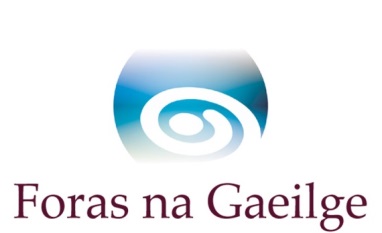 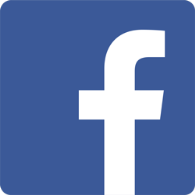 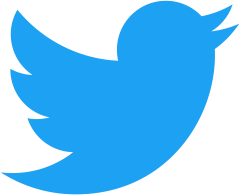 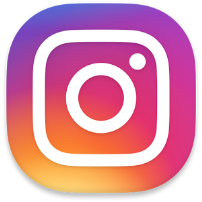 